Warm-Up: Plessy v. Ferguson (1896)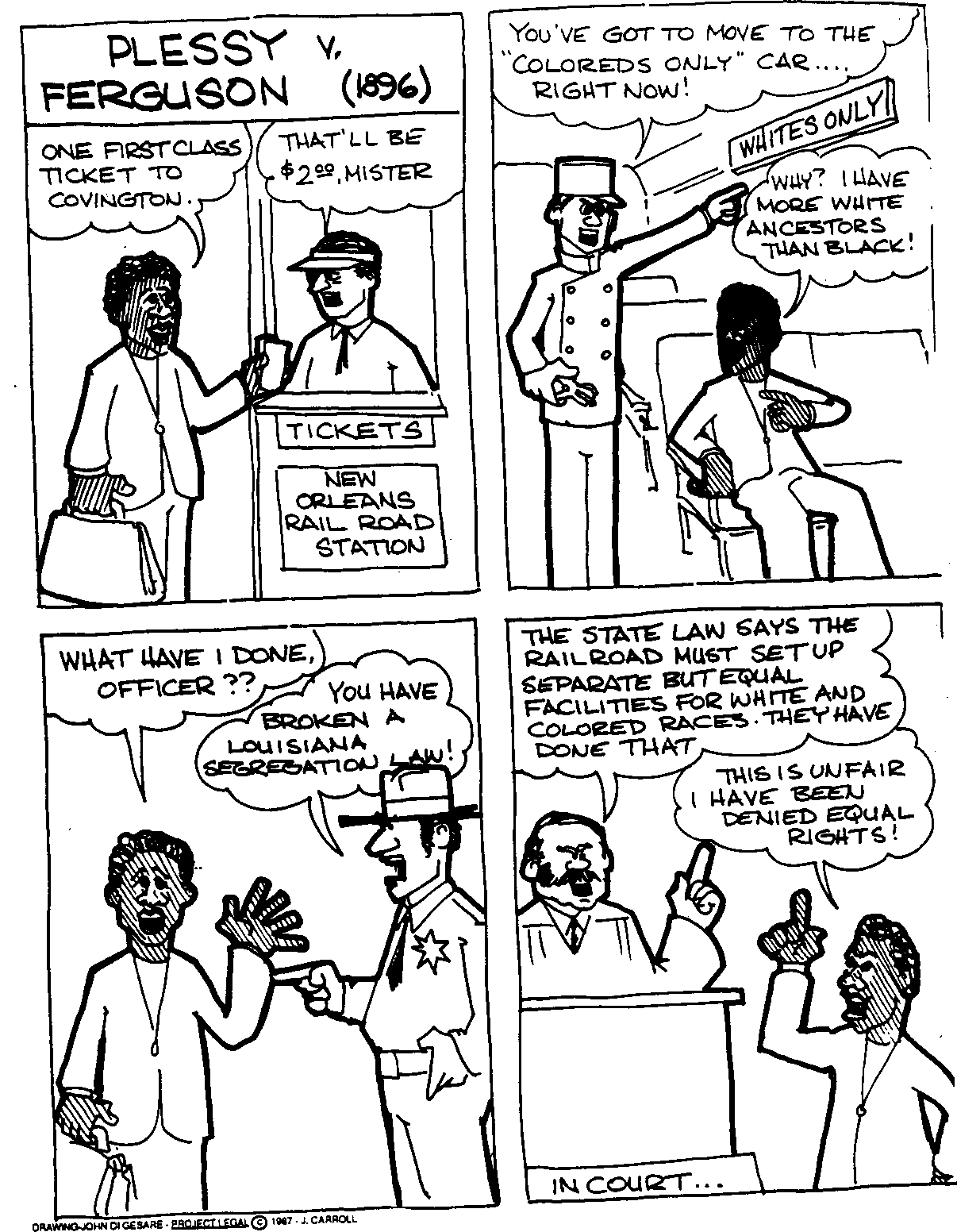 What action did Homer Plessy refuse to perform that led to his arrest?What crime did Homer Plessy commit? What did the law require railroads to provide on their trains? Would this save or cost them more money?What argument did Plessy make in arguing against the Separate Car Act?